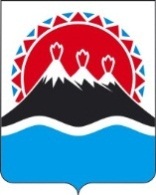 Палата УПОЛНОМОЧЕННЫх в Камчатском краеРаспоряжение Утвержден Распоряжением Палаты Уполномоченных в Камчатском крае от 26.03.2014 № 12             г. Петропавловск-КамчатскийВ соответствии с федеральными законами от 25.12.2008 № 273-ФЗ "О противодействии коррупции", от 27.07.2004 № 79-ФЗ "О государственной гражданской службе Российской Федерации", законами Камчатского края от 18.12.2008 № 192 "О противодействии коррупции в Камчатском крае", от 20.11.2013 № 343 "О государственной гражданской службе Камчатского края", со статьей 8 Закона Камчатского края от 19.12.2013 № 368 "О Палате Уполномоченных в Камчатском крае" РЕШИЛ:1. Утвердить Перечень отдельных должностей, замещаемых лицами, ответственными за организацию и ведение кадровой работы, а также за осуществление мероприятий по профилактике коррупционных и иных правонарушений в Палате Уполномоченных в Камчатском крае, согласно приложению к настоящему Распоряжению. 2. Настоящее Распоряжение распространяется на правоотношения, возникающие с 1 февраля 2014 года. УПОЛНОМОЧЕННЫЙ ПО ПРАВАМ ЧЕЛОВЕКАВ КАМЧАТСКОМ КРАЕ И.Л. ОРЛОВАПриложение к Распоряжению Палаты Уполномоченных в Камчатском крае от 30.01.2014 № 12"Об утверждении Перечня отдельных должностей, замещаемых лицами, ответственными за организацию и ведение кадровой работы, а также за осуществление мероприятий по профилактике коррупционных и иных правонарушений в Палате Уполномоченных в Камчатском крае"Переченьотдельных должностей, замещаемых лицами,ответственными за организацию и ведение кадровой работы, а также за осуществление мероприятий по профилактике коррупционных и иных правонарушений в Палате Уполномоченных в Камчатском краеУполномоченный по правам человека в Камчатском крае – должностное лицо, ответственное за организацию кадровой работы в Палате Уполномоченных в Камчатском крае.Член Палаты Уполномоченных, осуществляющий на основании распоряжения Уполномоченного по правам человека в Камчатском крае, либо лица, его замещающего, общее руководство Палатой Уполномоченных в Камчатском крае в случае временного отсутствия Уполномоченного по правам человека в Камчатском крае в связи с болезнью, отпуском или командировкой, – должностное лицо, ответственное за организацию кадровой работы в Палате Уполномоченных в Камчатском крае в случае временного отсутствия Уполномоченного по правам человека в Камчатском крае в связи с болезнью, отпуском или командировкой.Руководитель аппарата Палаты Уполномоченных в Камчатском крае – должностное лицо-председатель комиссии по соблюдению требований к служебному поведению государственных гражданских служащих Камчатского края и урегулированию конфликта интересов в Палате Уполномоченных в Камчатском крае. Начальник юридического отдела в аппарате Палаты Уполномоченных в Камчатском крае – должностное лицо, на которое возложено осуществление  мероприятий по профилактике коррупционных и иных правонарушений в части государственных гражданских служащих в аппарате Палаты Уполномоченных в Камчатском крае, секретарь комиссии по соблюдению требований к служебному поведению государственных гражданских служащих Камчатского края и урегулированию конфликта интересов в Палате Уполномоченных в Камчатском крае; должностное лицо, ответственное за ведение кадровой работы в Палате Уполномоченных в Камчатском крае в случае временного отсутствия старшего инспектора-делопроизводителя в отделе организационно-технического обеспечения аппарата Палаты Уполномоченных в Камчатском крае и юрисконсульта  в юридическом отделе аппарата Палаты Уполномоченных в Камчатском крае, осуществляющего ведение кадровой работы в Палате Уполномоченных в Камчатском крае, в связи с болезнью, отпуском или командировкой. 5. Начальник отдела организационно-технического обеспечения в аппарате Палаты Уполномоченных в Камчатском крае (либо юрисконсульт в юридическом отделе аппарата Палаты Уполномоченных в Камчатском крае) – должностное лицо, на которое на основании распоряжения Уполномоченного по правам человека в Камчатском крае, либо лица, его замещающего, возложено исполнение обязанностей начальника юридического отдела в случае его временного отсутствия в связи с болезнью, отпуском или командировкой. Начальник отдела организационно-технического обеспечения в аппарате Палаты Уполномоченных в Камчатском крае – должностное лицо-заместитель председателя комиссии по соблюдению требований к служебному поведению государственных гражданских служащих Камчатского края и урегулированию конфликта интересов в Палате Уполномоченных в Камчатском крае. 6. Старший инспектор-делопроизводитель в отделе организационно-технического обеспечения  аппарата Палаты Уполномоченных в Камчатском крае – должностное лицо, ответственное за ведение кадровой работы в Палате Уполномоченных в Камчатском крае, на которое возложено, помимо прочего:1) получение, обработка, хранение, передача и любое другое использование персональных данных членов Палаты Уполномоченных в Камчатском крае, государственных гражданских служащих (работников) аппарата Палаты Уполномоченных в Камчатском крае;2) ведение и хранение личных дел членов Палаты Уполномоченных в Камчатском крае, государственных гражданских служащих (работников) аппарата Палаты Уполномоченных в Камчатском крае;3) ведение, хранение, учет и выдача трудовых книжек в Палате Уполномоченных в Камчатском крае; 4) ведение реестра государственных гражданских служащих аппарата Палаты Уполномоченных в Камчатском крае;5) доступ к поступившим в соответствии с федеральным законодательством и законодательством Камчатского края о противодействии коррупции сведениям, составляющим налоговую тайну, банковскую тайну.7. Юрисконсульт  в юридическом отделе аппарата Палаты Уполномоченных в Камчатском крае, осуществляющий ведение кадровой работы в Палате Уполномоченных в Камчатском крае, –  должностное лицо, ответственное за ведение кадровой работы в Палате Уполномоченных в Камчатском крае в случае временного отсутствия старшего инспектора-делопроизводителя в отделе организационно-технического обеспечения аппарата Палаты Уполномоченных в Камчатском крае в связи с болезнью, отпуском или командировкой. 31.01.2014№12